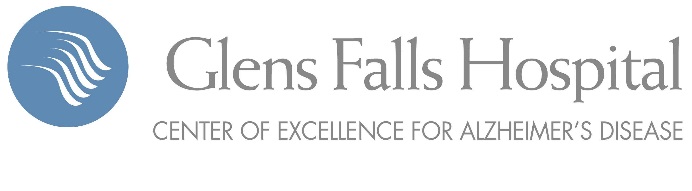 Updated July 2020NamePhone NumberTypeWebsiteCountyAbove and Beyond Compassionate Care LLC518-480-4972Companionwww.inhomecareglensfalls.comWarren, Washington, SaratogaAccu Care Home health Services518-449-1142Companion & Personal Carewww.accucarehhs.comAlbany, Columbia, Greene, Fulton, Montgomery, Rensselaer, Saratoga, Schenectady, Warren, WashingtonAdept health Care Services518-271-1055Companion & Personal Carewww.adepthealthcare.comAlbany, Greene, Rensselaer, Saratoga, Schenectady, Warren, Washington Accent Health Services518-237-2700Companion & Personal Carewww.accenthealthcareservices.comAlbany, Fulton, Columbia, Greene, Montgomery, Rensselaer, Saratoga, Schenectady, Schoharie, ulster, Warren, Washington Any-Time Home Care518-454-9433Companion & Personal Carewww.anytimehomecare.com/aboutAlbany, Columbia, Dutchess, Fulton,Greene, Montgomery, Rensselaer,Saratoga, Schenectady, Schoharie,Sullivan, Warren, Ulster, & WashingtonAttentive Home Companions518-438-6271Companion & Personal Carehttps://www.attentivecareservices.com/“Capital Region”Belvedere Home Care518-694-9400Companion & Personal Carehttp://www.belvedere-homecare.com/“Capital Region”Care.Com877-227-3115Companion & Housekeepingwww.care.comNation Wide, Private hireCare Links* (by Captain Community Human Services)Volunteer Based518-399-3262Companionhttp://carelinksny.org/Southern Saratoga (Ballston Spa (Burnt Hills), Charlton, Malta, Clifton Park, Halfmoon and MechanicvilleCommunity Connections (by Saratoga Senior Center)  *Volunteer Based518-584-1621Companionhttp://saratogacommunityconnections.org/SaratogaConcepts of Health Care518-885-2020Companion & Personal Carehttp://www.conceptsofhealthcare.comSaratoga, Warren, WashingtonDaughter for Hire518-415-2059Companionwww.daughter-for-hire.comAlbany, Rennselaer, Schenectady, Saratoga The Eddy Visiting Nurse Association518-274-6200Personal Carewww.sphp.com/visitng-nurses-ccSaratoga and SouthFort Hudson Homecare518-747-9019Companion & Personal Carehttp://www.forthudson.com/senior-care-services/home-care/Saratoga, Warren, WashingtonGreater Adirondack Home Aides518-926-7070Companion & Personal Carehttp://greateradirondackhomeaides.org/Saratoga, Warren, WashingtonHome Instead Senior Care518-580-1042Companionhttps://www.homeinstead.com/341/Saratoga, Warren, & WashingtonHome Health Care Partners518-842-6718Companion & Personalhttp://www.newyorkhomehealthcare.com/index.phpWarren, Washington, Saratoga, HamiltonInterim Health Care518-798-6811Companion & Personal Carehttp://www.interimhealthcare.com/glensfalls-saratogany/homeSaratoga, Warren, WashingtonKingsway Home Care Inc.518-382-8187Companion & Personal CareAlbany, Montgomery, Saratoga, SchenectadyNear Care*Volunteer Service518-798-6648Companionhttp://nearcare.org/Saratoga, Warren, WashingtonNeighbors NY518-743-0030Companion & Personal Carehttp://neighborsny.com/Northern Saratoga, Warren, WashingtonA New England Nanny518-348-0400Companionwww.anewenglandnanny.com/index.htmlAlbany, Columbia, Fulton, Greene,Montgomery, Rensselaer, Saratoga,Schenectady, Schoharie, Warren,WashingtonNorth Country Home Care518-585-9820Companion & Personal Carehttp://www.nchs.net/Clinton, Essex, Franklin, Rural Warren, Rural WashingtonVisiting Angels518-389-2999Companionhttps://www.visitingangels.com/“Capital District”Visiting Nurses Home Care518-694-9907Companion & Personal Carehttp://vnhc.com/services-programs/Clinton, Essex, Hamilton, Franklin, Saratoga, Warren & WashingtonWesley Senior Solutions518-584-1200Companion & Personal Carehttp://www.thewesleycommunity.org/senior-living-options/wesley-senior-solutions/Saratoga, Schenectady, Warren